Explorers today, leaders Tomorrow!		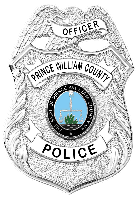 Nature of WorkThe Explorer Program provides training and experience in law enforcement. Explorers will learn about law, court procedures, police patrol techniques, and organizational skills. Included in their training, Explorers will get a chance to observe our Public Safety Communications Center, and eligible Explorers (16 years of age or older) can participate in our ride-along program. The Explorers most important job will be to use their learned skills to serve their community in a positive manner. Explorers must uphold high standards of discipline, respect, honor, and dedication to excellence in all areas of their lives.Requirements and Necessary DocumentsTo participate in the Prince William County Police Department’s Explorer Program, all candidates must:Be at least 14 years of age (entering ninth grade), up to 17 years of age (participants may remain in the program until they are 21 under special conditions).Be a United States Citizen or lawful resident alien.Have proof of active enrollment in school and maintain a 2.0 or higher GPA while in the program.Be drug free, including tobacco and alcohol.Have good moral character as determined by a background check and must not have a criminal or gang background or involvement. Provide a copy of their birth certificate, photo ID (driver’s license if applicable), and a copy of their parents/guardian’s driver’s license.Commit to attend mandatory meetings (at least two a month) and participate in additional assigned activities.Have the full support of their parents/guardians.In addition, all candidates should provide a copy of their health insurance card/information for emergency situations, and should have a career interest in law enforcement, the criminal justice system and/or a community service-related field. How to ApplyApplications may be obtained at the three police district stations, or by visiting our website at pwcva.gov/police. Please forward your completed application to Emily Baker in the Youth Services Bureau at the following locations: 	Eastern District Station	Central District Station 	Western District Station 	15948 Donald Curtis Drive	5036 Davis Ford Road	8900 Freedom Center Blvd	Woodbridge, VA 22191	Woodbridge, VA 22192 	Manassas, VA 20109APPLICATIONPlease type or print clearly. Do not leave any field blank. Enter “n/a” if not applicable.By signing this document, I certify that all the information in this entire application is true and complete to the best of my knowledge. I understand that all information is subject to investigation, and that omission, falsification, or misrepresentation is sufficient cause for rejection of this application, removal of my name from consideration or dismissal from service. I understand that the Prince William County Police Department is a drug-free workplace and that all Explorers must be drug-free.I understand that this application is the property of the Prince William County Police Department and information contained herein is public record. I am also attesting that I understand and meet all the minimum requirements of the position I am applying for as stated in this announcement.Print applicant’s full name				Signature				DatePrint parent/guardian’s full name			Signature				DateIf applicant is under the age of 18 – Not applicable, applicant is an adult. EDUCATION HISTORYMiddle/High School Information:College/University/Trade School Information:Driver’s License Information:Employment HistoryPlease list all full-time and part-time work experience. Start with the most recent related position and subsequent experience in order. Major changes in duties or job titles with the same employer should be listed as separate positions. Describe job duties in detail. Use additional sheets if necessary.Most recent position:Next most recent position:Employment History, continuedNext most recent position:Next most recent position:Please answer the following questions by checking the appropriate response. If you answer yes to any of the questions, provide detailed information in the corresponding box.Controlled Substance/Drug UseHave you ever illegally used drugs or controlled substances? Yes NoDo you now, or have you ever illegally possessed, supplied, or sold any drugs or controlled substances? Yes NoIf you answered yes to one or both questions above, provide details below:Criminal HistoryHave you ever been arrested or detained by any law enforcement agency? Yes NoHave you ever been convicted of, or have you ever been found to have committed, any civil or criminal law violations? Yes NoIf you answered yes to one or both questions above, provide details below:	By signing this document, I certify that all the information provided is true and complete to the best of my knowledge.  I understand that all information is subject to investigation, and that omission, falsification, or misrepresentation is sufficient cause for rejection of my application, removal of my name from consideration, or dismissal from service.Print applicant’s full name				Signature				DatePrint parent/guardian’s full name			Signature				DateIf applicant is under the age of 18 – Not applicable, applicant is an adult. Parental & Emergency InformationParent / GuardianEmergency Contact InformationIn the event of an emergency, and the parent/guardian is unavailable, please list two individuals to be contacted:Medical HistoryMedical InformationAre you now, or have you ever been, subject to… (check yes or no)Asthma   Yes No	          Fainting spells Yes No          Convulsions            Yes No	 Diabetes Yes No	          Heart trouble  Yes No          Bleeding disorders Yes NoAre you now, do you have allergies to any medication, food, plant, insect bite or other material or substance?Yes NoDo you have any condition that may require special care, medication, or diet? Yes NoAre you taking any medication? Yes NoAre there any restrictions placed on you for any reason, including medical? Yes NoMedical History, continuedApplicant/Parental Authorization for Medical TreatmentThis aforementioned medical history is correct to the best of my knowledge, and the person herein described has permission to engage in all prescribed activities, except as noted. It is understood that in the event of a serious illness or injury, reasonable efforts to reach me will be attempted. In the event I cannot be reached in an emergency, I hereby give permission to medical personnel and/or physician, selected by the adult leader in charge, to provide treatment to the listed applicant for any medical or surgical emergency as deemed necessary by medical personnel and/or physician.Print applicant’s full name				Signature				DatePrint parent/guardian’s full name			Signature				DateIf applicant is under the age of 18 – Not applicable, applicant is an adult. Medical History, continuedHEPATITIS B VACCINATION NOTICEAs a precaution, adult volunteers and youth participants should consider getting a Hepatitis B Vaccination.  The cost of the shots will not be covered by Prince William County Police Department. The vaccination is recommended; however, if any adult volunteer or youth participant declines vaccination, a HEPATITIS B DECLINATION FORM (below) shall be on file with the Prince William County Police Department.I have been vaccinated for the Hepatitis B Virus (HBV).Print applicant’s full name				Signature				DateIf applicant is over the age of 18 – Not applicable, applicant is a juvenile. Print parent/guardian’s full name			Signature				DateIf applicant is under the age of 18 – Not applicable, applicant is an adult. -or-HEPATITIS B VACCINATION DECLINATIONI understand that due to my voluntary participation in Exploring activities, I may be exposed to blood and other potentially infectious materials and may therefore be at risk of acquiring Hepatitis B Virus (HBV). However, at this time, I decline the Hepatitis B Vaccination. I understand that by declining this vaccination, I continue the risk of acquiring HBV, a serious disease.I decline Hepatitis B Vaccination at this time.Print applicant’s full name				Signature				DateIf applicant is over the age of 18 – Not applicable, applicant is a juvenile. Print parent/guardian’s full name			Signature				DateIf applicant is under the age of 18 – Not applicable, applicant is an adult. ReferencesTo be considered for participation in the Prince William County Police Department’s Explorer Program, applicants must submit names of two references. References must provide written recommendations as to the applicant’s character, community involvement, and any sports or club affiliations. Examples for references include, but are not limited to: school teachers, administrators, guidance counselors, community leaders, police officers, and clergy. Family members should not be used as references. Print reference full name				Signature				DatePrint reference full name				Signature				DatePersonal StatementPlease write a short summary of why you wish to be considered for membership in Explorer Post #1268.  Continue to the next page if necessary.APPLICATION AFFIRMATIONI certify that the answers that I have made to each and all the questions are true and complete to the best of my knowledge and belief. I agree and understand that any misstatements of material facts contained herein will be cause for forfeiture on my part to all rights to membership in the Prince William County Police Department Explorer Program.I hereby authorize Prince William County to verify all facts listed on this application, and to contact any references I have listed.Print applicant’s full name				Signature				DateAs the parent/guardian of the applicant applying for membership to the Prince William County Police Department’s Explorer Program, I hereby give my permission for my child to become a member of the program.Print parent/guardian’s full name			Signature				DateIf applicant is under the age of 18 – Not applicable, applicant is an adult. HOLD-HARMLESS AND RELEASE FORMThe undersigned, and the parents or guardians of      , a participant of Prince William County Law Enforcement Explorer Post #1268, hereby indemnifies and holds harmless Prince William County, the Prince William County Police Department, its agencies and members, specifically including any and all police officers or personnel, including volunteers, involved with the supervision and control of Prince William County Law Enforcement Explorer Post 1268 from any claims of any kind whatsoever or of any nature for injury to the person or damage to the property of      , his or her parents, siblings or heirs. This indemnity and hold-harmless agreement shall be considered a complete and total waiver of all liability on the part of Prince William County, its servants, agents, employees, or volunteers and particularly the police officers engaged in the supervision and control as set forth herein above.Print applicant’s full name				Signature				DatePrint parent/guardian’s full name			Signature				DateIf applicant is under the age of 18 – Not applicable, applicant is an adult. *This form must be notarized below by an active Notary Public.Commonwealth of VirginiaCounty of Prince WilliamThe foregoing instrument was acknowledged before me this       day of       20     , by       who is personally known to me or who has produced       as identification.Print Notary Public’s full name			Signature				DatePhotography Consent/Release FORMI,      , applicant/parent or legal guardian of       (applicant’s name), hereby grant permission to representatives of the Prince William County Law Enforcement Explorer Post #1268 and/or the Prince William County Police Department, to take and use: photographs and/or digital images of my child/self for use in news releases and/or promotional materials. These materials may include printed or electronic publications, web sites, or other electronic communications. I further agree that my child’s name and identity may be revealed in descriptive text or commentary in connection with the image(s). I authorize the use of these images without compensation to me. All negatives, prints, and digital reproductions shall be the property of the Prince William County Law Enforcement Explorer Post #1268.  Print applicant’s full name				Signature				DateIf applicant is over the age of 18 – Not applicable, applicant is a juvenile. Print parent/guardian’s full name			Signature				DateIf applicant is under the age of 18 – Not applicable, applicant is an adult. AUTHORIZATION FOR RELEASE OF EDUCATION RECORD FORMTo:	Prince William County Public Schools	ATTN: Records Center	P.O. Box 389	Manassas, VA 20108I hereby give permission for the release of records contained in the educational record of:Name of student 			Date of birth				Social Security NumberName of schoolDid the student graduate or withdraw from Prince William County Public Schools?      If so, the date the student graduated or withdrew.      The student records to be disclosed may include the categories of information marked with a “X”:      Scholastic records	      Health records		      Vital statistics (age, DOB, parents, etc.)      Test scores		      Other (specify)      The above identified records may be released to those below marked with a “X”:      Prospective employers	      Other schools/universities 	      Other (specify)      Information on the following may not be released:      Print student’s full name				Signature				DateIf applicant is over the age of 18 – Not applicable, student is a juvenile. Student’s full home addressPrint parent/guardian’s full name			Signature				DateIf applicant is under the age of 18 – Not applicable, student is an adult.  Position Applying For: ExplorerPosition Applying For: ExplorerPosition Applying For: ExplorerPosition Applying For: ExplorerPosition Applying For: ExplorerPosition Applying For: ExplorerLast nameFirst nameFirst nameFirst nameMiddle nameMiddle nameDate of birthSocial Security NumberSocial Security NumberSocial Security NumberDate of applicationDate of applicationHome addressCity and StateCity and StateCity and StateZip CodeZip CodeHome phoneWork phone Work phone Work phone Cell phoneCell phoneEmail address Email address Email address Email address Email address Email address Place of birth (county, state, and country)Place of birth (county, state, and country)RaceSexSexHeight (feet’, inches”)WeightEye colorEye colorEye colorHair colorHair colorList any scars, marks, or tattoos.List any scars, marks, or tattoos.List any scars, marks, or tattoos.List any scars, marks, or tattoos.List any scars, marks, or tattoos.List any scars, marks, or tattoos.Are you related to anyone currently or formerly employed by the Prince William County Police Dept.?Yes NoIf yes, who?Are you related to anyone currently or formerly employed by the Prince William County Police Dept.?Yes NoIf yes, who?Are you related to anyone currently or formerly employed by the Prince William County Police Dept.?Yes NoIf yes, who?Are you related to anyone currently or formerly employed by the Prince William County Police Dept.?Yes NoIf yes, who?Are you related to anyone currently or formerly employed by the Prince William County Police Dept.?Yes NoIf yes, who?Are you related to anyone currently or formerly employed by the Prince William County Police Dept.?Yes NoIf yes, who?Are you related to anyone currently or formerly employed by the Prince William County Police Dept.?Yes NoIf yes, who?Are you currently enrolled in high school?Yes NoIf you have graduated, provide the year.Name of Middle/High schoolMiddle/High school phoneCurrent grade level in schoolWhat is your cumulative GPA?What school will you attend next school year?Have you attended the Prince William Teen Academy? Yes NoList any clubs or organizations of which you are a member or activities in which you participate.List any clubs or organizations of which you are a member or activities in which you participate.Are you currently enrolled?Full-time   Part-time Name of college or university School phoneCurrent level What is your GPA?Major course of study Major course of study List any clubs or organizations of which you are a member or activities in which you participate.List any clubs or organizations of which you are a member or activities in which you participate.If not in school, have you graduated high school…           …or do you have a GED?Yes No                                                                             Yes NoIf not in school, have you graduated high school…           …or do you have a GED?Yes No                                                                             Yes NoDescribe your future educational plans.Describe your future educational plans.List all certifications, qualifications, or licenses in any area.List all certifications, qualifications, or licenses in any area.Do you have a valid driver’s license?Yes NoIf yes, in which state was it issued?Driver’s license #Date of expirationTitle of positionTitle of positionTitle of positionTitle of positionTitle of positionEmployerEmployerEmployerComplete employer address Complete employer address Start date (MM/DD/YY)End date (MM/DD/YY)End date (MM/DD/YY)Total time with employer (years, months)Hours per weekReason for leaving.Reason for leaving.Reason for leaving.Reason for leaving.Reason for leaving.Name/title of supervisorName/title of supervisorSupervisor’s phoneSupervisor’s phoneSupervisor’s phoneDescription of job duties:Description of job duties:Description of job duties:Description of job duties:Description of job duties:Title of positionTitle of positionTitle of positionTitle of positionTitle of positionEmployerEmployerEmployerComplete employer address Complete employer address Start date (MM/DD/YY)End date (MM/DD/YY)End date (MM/DD/YY)Total time with employer (years, months)Hours per weekReason for leaving.Reason for leaving.Reason for leaving.Reason for leaving.Reason for leaving.Name/title of supervisorName/title of supervisorSupervisor’s phoneSupervisor’s phoneSupervisor’s phoneDescription of job duties:Description of job duties:Description of job duties:Description of job duties:Description of job duties:Title of positionTitle of positionTitle of positionTitle of positionTitle of positionEmployerEmployerComplete employer address Complete employer address Complete employer address Start date (MM/DD/YY)End date (MM/DD/YY)Total time with employer (years, months)Total time with employer (years, months)Hours per weekReason for leaving.Reason for leaving.Reason for leaving.Reason for leaving.Reason for leaving.Name/title of supervisorName/title of supervisorName/title of supervisorSupervisor’s phoneSupervisor’s phoneDescription of job duties:Description of job duties:Description of job duties:Description of job duties:Description of job duties:Title of positionTitle of positionTitle of positionTitle of positionTitle of positionEmployerEmployerComplete employer address Complete employer address Complete employer address Start date (MM/DD/YY)End date (MM/DD/YY)Total time with employer (years, months)Total time with employer (years, months)Hours per weekReason for leaving.Reason for leaving.Reason for leaving.Reason for leaving.Reason for leaving.Name/title of supervisorName/title of supervisorName/title of supervisorSupervisor’s phoneSupervisor’s phoneDescription of job duties:Description of job duties:Description of job duties:Description of job duties:Description of job duties:Name of drug/controlled substanceFirst used (Month/Year)Last used (Month/Year)Total timeCharge, law violation, or circumstancesLocation (City/State)Detention, disposition, or penaltyDate of offenseFather’s/guardian’s name:Father’s/guardian’s name:Home addressCity, State, Zip CodeHome phoneWork phoneCell phoneEmail addressMother’s/guardian’s name:Mother’s/guardian’s name:Home addressCity, State, Zip CodeHome phoneWork phoneCell phoneEmail addressContact #1 and relationship:Contact #1 and relationship:Home addressCity, State, Zip CodeHome phoneWork phoneCell phoneContact #2 and relationship:Contact #2 and relationship:Home addressCity, State, Zip CodeHome phoneWork phoneCell phoneLast nameFirst nameMiddle nameMiddle nameDate of birthSocial Security NumberRaceSexHealth/accident insurance companyPhone numberPolicy numberIf you answered yes to any of the above, please list the allergies:If you answered yes to the above, please explain:If you answered yes to the above, please explain:If you answered yes to the above, please explain:Home phoneWork phoneCell phoneReference #1 name:      Reference #1 name:      Phone:      Email address:      Position/title:      Position/title:      Comments:      Comments:      Reference #1 name:      Reference #1 name:      Phone:      Email address:      Position/title:      Position/title:      Comments:      Comments:      